HOLLY SPRINGS SCHOOL DISTRICT5th GRADE ELA HYBRID INSTRUCTIONAL GUIDEWeek of February 22-26, 2021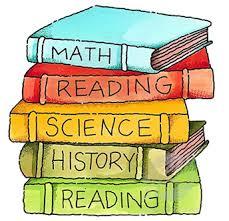 Ms.Groves Webpagehttps://intermediate.hssdk12.org/kristygrovesRL 5.6- Describe how a narrator’s or speaker’s point of view influences how events are described.STANDARD (S)RL 5.6- Describe how a narrator’s or speaker’s point of view influences how events are described.ESSENTIAL CONCEPTSThat authors can influence how events are described based on their feelings about events STANDARD VOCABULARY Point of view is how the narrator is telling the story. Narration is the way the story is told and explaining and telling something.Narrator is the person who narrates something.First Person refers to the speaker himself. (I, me, my, mine and myself)Third Person is the point of view of the person or people being talked about. (he, him, his, himself, she, her, hers, herself, it, its, itself, they, them, their, theirs, and themselves)HOMEWORK SCHEDULEMonday – Teacher-Assisted Instruction, Review, and HomeworkStudy vocabulary wordsComplete I-READY Grade Level/My Path Lessons (Math) Lexia (Reading)Tuesday – Teacher-Assisted Instruction, Review and HomeworkStudy vocabulary wordsStudy I Do and We Do from Class*Complete I-READY Grade Level/My Path Lessons (Math) Lexia (Reading)Wednesday – Teacher-Assisted Instruction, Review and HomeworkIndependent Instruction Study vocabulary wordsComplete Independent Practice AssignmentComplete I-READY Grade Level/My Path Lessons (Math) Lexia (Reading)Thursday – Independent Instruction Study vocabulary wordsStudy I Do and We Do from Tuesday and Today*Complete I-READY Grade Level/My Path Lessons (Math) Lexia (Reading)Friday – Teacher Assisted Instruction, Small Group Review, Homework, and TestStudy I Do and We Do from Tuesday and ThursdayComplete I-Ready Lesson (Math) Lexia (Reading)Pull Students to Study/Practice objective RL5.6 for the Weekly Test. Complete Weekly TestPRACTICE TEST ITEMS OR SAMPLE ITEMS- Practice sample test item #37 38